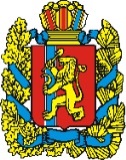 АДМИНИСТРАЦИЯ БОЛЬШЕКОСУЛЬСКОГО СЕЛЬСОВЕТАБОГОТОЛЬСКОГО  РАЙОНА  КРАСНОЯРСКОГО КРАЯ                                         ПОСТАНОВЛЕНИЕ«17» 07 2023г.                     с. Большая Косуль                       №  42-пОБ УТВЕРЖДЕНИИ ПОРЯДКА ВЫЯВЛЕНИЯ И УЧЕТА МНЕНИЯСОБСТВЕННИКОВ ПОМЕЩЕНИЙ В МНОГОКВАРТИРНЫХ ДОМАХВ ЦЕЛЯХ ПРИНЯТИЯ РЕШЕНИЯ О СОЗДАНИИ ПАРКОВОКОБЩЕГО ПОЛЬЗОВАНИЯ НА ТЕРРИТОРИЯХ ОБЩЕГО ПОЛЬЗОВАНИЯВ ГРАНИЦАХ ЭЛЕМЕНТА ПЛАНИРОВОЧНОЙ СТРУКТУРЫ,ЗАСТРОЕННОГО МНОГОКВАРТИРНЫМИ ДОМАМИВ соответствии с Федеральным законом от 06.10.2003 № 131-ФЗ 
«Об общих принципах организации местного самоуправления в Российской Федерации», частью 2 статьи 12 Федерального закона от 29.12.2017 № 443-ФЗ «Об организации дорожного движения в Российской Федерации и о внесении изменений в отдельные законодательные акты Российской Федерации», руководствуясь Уставом Большекосульского сельсовета Боготольского района,   ПОСТАНОВЛЯЕТ:1. Утвердить Порядок выявления и учета мнения собственников помещений в многоквартирных домах в целях принятия решения о создании парковок общего пользования на территориях общего пользования в границах элемента планировочной структуры, застроенного многоквартирными домами, согласно приложению к настоящему Постановлению.2.Настоящее постановление опубликовать (обнародовать) на досках информации и разместить на официальном сайте администрации Боготольского района в сети интернет www.bogotol-ru  на странице Большекосульского сельсовета.3. Постановление вступает в силу после его официального  обнародования (доведение до всеобщего сведения) осуществляется в течение 7 дней со дня принятия муниципального правового акта путем вывешивания его текста в общественных местах.4.Контроль за исполнением постановления оставляю за собой.И. п Главы Большекосульского сельсовета                                   И. С. Симон. Приложение N 1к Постановлению администрации Большекосульского сельсовета от « 17» 07 2023ПОРЯДОКВЫЯВЛЕНИЯ И УЧЕТА МНЕНИЯСОБСТВЕННИКОВ ПОМЕЩЕНИЙ В МНОГОКВАРТИРНЫХ ДОМАХВ ЦЕЛЯХ ПРИНЯТИЯ РЕШЕНИЯ О СОЗДАНИИ ПАРКОВОКОБЩЕГО ПОЛЬЗОВАНИЯ НА ТЕРРИТОРИЯХ ОБЩЕГО ПОЛЬЗОВАНИЯВ ГРАНИЦАХ ЭЛЕМЕНТА ПЛАНИРОВОЧНОЙ СТРУКТУРЫ,ЗАСТРОЕННОГО МНОГОКВАРТИРНЫМИ ДОМАМИ1. ОБЩИЕ ПОЛОЖЕНИЯ1.1. Настоящий Порядок разработан в соответствии с Федеральным законом от 29.12.2017 № 443-ФЗ «Об организации дорожного движения в Российской Федерации и о внесении изменений в отдельные законодательные акты Российской Федерации» и регулирует порядок выявления и учета мнения собственников помещений в многоквартирных домах, расположенных на земельных участках, прилегающих к территориям общего пользования в границах элемента планировочной структуры, застроенного многоквартирными домами (далее - территория общего пользования), в целях принятия решений о создании парковок общего пользования на территориях общего пользования.1.2. Понятия, используемые в настоящем Порядке:уполномоченный орган – Администрация Большекосульского сельсовета уполномоченное распоряжением администрации сельсовета на выявление и учет мнения собственников помещений в многоквартирных домах при принятии решения о создании парковки общего пользования на территории общего пользования в муниципальном образовании;участник опроса - физическое лицо, юридическое лицо, являющиеся собственниками помещений в многоквартирном доме, включенном в перечень многоквартирных домов, и принявшие участие в опросе;перечень многоквартирных домов - адресный список многоквартирных домов, расположенных на земельном участке, прилегающем к территории общего пользования, на которой планируется создание парковки общего пользования;схема размещения парковки общего пользования - документ, подготовленный на основании проектной документации и (или) технической документации, выполненный в виде схемы с текстовым описанием, с нанесением границ парковки общего пользования на территории общего пользования, с указанием ее адресной привязки, площади, вместимости (количества машино-мест).1.3. Положения настоящего Порядка не распространяются на правоотношения, связанные с созданием парковок общего пользования в границах земельного участка, относящегося к общему имуществу собственников помещений в многоквартирном доме.2. ВЫЯВЛЕНИЕ И УЧЕТ МНЕНИЯСОБСТВЕННИКОВ ПОМЕЩЕНИЙ В МНОГОКВАРТИРНОМ ДОМЕ2.1. Выявление мнения собственников помещений в многоквартирных домах, расположенных на земельных участках, прилегающих к территории общего пользования, на которой планируется создание парковки общего пользования, осуществляется путем проведения уполномоченным органом опроса.2.2. Право участвовать в опросе имеют собственники помещений в многоквартирных домах, расположенных на земельных участках, прилегающих к территории общего пользования, на которой планируется создание парковки общего пользования.2.3. В целях проведения опроса уполномоченный орган не позднее 10 рабочих дней до даты начала опроса:1) публикует информацию о проведении опроса для опубликования в печатном издании Земля боготольская. 2) размещает информацию о проведении опроса на странице на официальном сайте органа местного самоуправления Большекосульского сельсовета  в информационно-телекоммуникационной сети Интернет;3) обеспечивает размещение информации о проведении опроса на информационных стендах в подъездах многоквартирных домов, включенных в перечень многоквартирных домов;4) обеспечивает распространение информации о проведении опроса и формы опросного листа по почтовым ящикам в многоквартирных домах, включенных в перечень многоквартирных домов.2.4. Информация о проведении опроса содержит:1) сведения о дате и времени начала и окончания опроса, общий срок которого не может составлять менее 20 календарных дней;2) формулировка вопроса, предлагаемого при проведении опроса;3) перечень многоквартирных домов;4) схему размещения парковки общего пользования;5) опросный лист по форме согласно приложению № 1 к настоящему Порядку для заполнения в письменной форме и направления (представления) участником опроса в уполномоченный орган;6) адрес уполномоченного органа, ответственное лицо, контактный телефон, электронную почту для предоставления (направления) участниками опроса опросных листов.2.5. Собственники помещений в многоквартирном доме принимают участие в опросе путем заполнения и направления (представления) в уполномоченный орган опросного листа на бумажном носителе либо в электронном виде по адресу, указанному в информации о проведении опроса.2.6. Способ направления (представления) в уполномоченный орган опросного листа выбирается собственником помещения в многоквартирном доме самостоятельно.2.7. Участник опроса направляет (представляет) в уполномоченный орган опросные листы лично либо через уполномоченного представителя, полномочия которого оформлены в соответствии с законодательством Российской Федерации.2.8. В случае если участник опроса является собственником двух и более помещений в многоквартирном доме, указанном в перечне многоквартирных домов, участник опроса направляет (представляет) в уполномоченный орган опросные листы в количестве, равном количеству помещений, собственником которых он является (1 опросный лист равен 1 помещению).2.9. Уполномоченный орган организует прием и регистрацию поступивших (представленных) опросных листов.2.10. В течение 2 рабочих дней со дня истечения даты окончания опроса, указанной в информации о проведении опроса, уполномоченный орган осуществляет сортировку действительных и недействительных опросных листов. Недействительными признаются опросные листы:1) не соответствующие утвержденной форме опросного листа;2) в которых отсутствуют обязательные для заполнения сведения, указанные в форме опросного листа, либо такие сведения являются недостоверными;3) поступившие по истечении даты и времени окончания приема опросных листов, указанных в информации о проведении опроса.2.11. Уполномоченный орган в течение 3 рабочих дней со дня завершения сортировки опросных листов осуществляет подсчет результатов опроса и оформляет их протоколом по форме согласно приложению № 2 к настоящему Порядку, который подписывается руководителем уполномоченного органа, и размещается на официальном сайте в информационно-телекоммуникационной сети Интернет.2.12. При принятии решения о создании парковки общего пользования на территории общего пользования уполномоченным органом учитывается выраженное в действительных опросных листах мнение большинства от числа лиц, принявших участие в опросе.В случае, если по итогам опроса большинством от числа лиц принявших участие в опросе, выражено мнение о согласии с созданием парковки общего пользования на территории общего пользования, уполномоченный орган принимает решение о создании парковки общего пользования.В случае, если по итогам опроса большинством от числа лиц принявших участие в опросе, выражено мнение о несогласии с созданием парковки общего пользования на территории общего пользования, решение о создании парковки общего пользования уполномоченным органом не принимается.В случае, если по итогам опроса мнение о согласии с созданием парковки общего пользования на территории общего пользования и мнение о несогласии с созданием парковки общего пользования на территории общего пользования выражено равным количеством от общего числа лиц принявших участие в опросе, уполномоченным органом принимается решение о создании парковки общего пользования.2.13. По результатам проведенного опроса администрация Большекосульского сельсовета осуществляет соответствующие действия по принятию решения о создании парковки общего пользования на территории общего пользования в границах элемента планировочной структуры в установленном законом порядке.Приложение N 1к Порядку выявления и учетамнения собственников помещенийв многоквартирных домах в целяхпринятия решения о созданиипарковок общего пользованияна территориях общего пользованияв границах элементапланировочной структуры,застроенного многоквартирными домамиФорма                               ОПРОСНЫЙ ЛИСТ                 выявления мнения собственников помещений                       в многоквартирном доме N ____                        по ул. ____________________              в муниципальном образовании, расположенном              на земельном участке, прилегающем к территории                общего пользования, на которой планируется                   создание парковки общего пользованияДанная форма подлежит заполнению и предоставлению в уполномоченный орган поадресу: ___________________________________________________________________либо по электронной почте ______________ не позднее "__" __________ 20__ г.(Ф.И.О.  гражданина либо наименование юридического лица - собственникапомещения)являющийся(щаяся) собственником помещения _______________ (жилого/нежилого)расположенного по адресу: _________________________________________________на основании ______________________________________________________________                (сведения о правоустанавливающем документе)выданного "__" _____________ г. ___________________________________________             (кем и когда выдан правоустанавливающий документ) Представитель собственника по доверенности N ___ от "__" ________ 20__ г.                (Ф.И.О. <*> уполномоченного представителя)   Номер контактного телефона либо адрес электронной почты (при наличии)                           Подпись ________________ "__" __________ 20__ г.Я, ________________________________________________________________________                          (Ф.И.О.гражданина)даю  свое согласие на обработку моих персональных данных в целях проведениянастоящего опроса в соответствии с Федеральным законом Российской Федерацииот 27.07.2006 N 152-ФЗ "О персональных данных".                           Подпись ________________ "__" __________ 20__ г.Приложение N 2к Порядку выявления и учетамнения собственников помещенийв многоквартирных домах в целяхпринятия решения о созданиипарковок общего пользованияна территориях общего пользованияв границах элементапланировочной структуры,застроенного многоквартирными домамиПРОТОКОЛрезультатов опроса собственников помещенийв многоквартирных домах, расположенныхна земельных участках, прилегающих к территорииобщего пользования в границах элементапланировочной структуры, на которой планируетсясоздание парковки общего пользования В период с "__" ______________ г. по "__" ______________ г. проведен опрос о создании парковки общего пользования на территории общего пользования в границах элемента планировочной структуры, застроенного многоквартирными домами, расположенными на земельных участках, прилегающих к территории общего пользования в муниципальном образовании.1. Перечень многоквартирных домов (число участников опроса) цифрами (прописью)2. Число недействительных опросных листов3. Число действительных опросных листов4. Число участников, ответивших "за"5. Число участников, ответивших "против"Протокол подписан "__" __________ 20__ года в __ часов __ минутПОЯСНИТЕЛЬНАЯ ЗАПИСКАк проекту постановления администрации «Об утверждении Порядка выявления и учета мнения собственников помещений в многоквартирных домах в целях принятия решения о создании парковок общего пользования на территориях общего пользования в границах элемента планировочной структуры, застроенного многоквартирными домами»Проект постановления администрации  «Об утверждении Порядка выявления и учета мнения собственников помещений в многоквартирных домах в целях принятия решения о создании парковок общего пользования на территориях общего пользования в границах элемента планировочной структуры, застроенного многоквартирными домами»» разработан в целях реализации ч.2 ст. 12 Федерального закона от 29.12.2017 N 443-ФЗ  "Об организации дорожного движения в Российской Федерации и о внесении изменений в отдельные законодательные акты Российской Федерации", согласно которой  решения о создании парковок общего пользования на территориях общего пользования в границах элемента планировочной структуры, застроенного многоквартирными домами, принимаются органами местного самоуправления в соответствии с утвержденной документацией по планировке территории, а также с учетом мнения собственников помещений в данных многоквартирных домах, расположенных на земельных участках, прилегающих к таким территориям общего пользования. Выявление и учет мнения собственников помещений в многоквартирных домах, а также установление границ элемента планировочной структуры осуществляется в порядке, предусмотренном муниципальными нормативными правовыми актами.Проект определяет порядок проведения опроса  собственников помещений в многоквартирных домах, расположенных на земельных участках, прилегающих к территориям общего пользования в границах элемента планировочной структуры, застроенного многоквартирными домами, в целях принятия решений о создании парковок общего пользования на территориях общего пользования, устанавливает сроки опроса и  формы опросного листа и протокола.Финансово-экономическое обоснованиеПринятие проекта решения не потребует дополнительных денежных расходов, осуществляемых за счет средств местного бюджета. Перечень нормативных правовых актов, подлежащих изданию (корректировке) в связи с принятием проекта. Принятие проекта не потребует принятия, отмены или изменения других муниципальных правовых актовСодержание вопросаЗаПротив1231. Создание парковки общего пользования на территории общего пользования, прилегающей к земельному участку, на котором расположен многоквартирный дом N по ул.в муниципальном образованииНаселенный пункт муниципального образования"__" __________ 20__ г.Руководитель уполномоченногоРуководитель уполномоченногооргана(Ф.И.О.)(подпись)